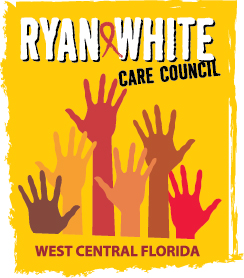 WEST  RYAN WHITE CARE COUNCILPLANNING AND EVALUATION COMMITTEESUNCOAST HOSPICE, THURSDAY, JANUARY 8, 20159:30 A.M. - 11:00 A.M.	MINUTES CALL TO ORDERThe meeting of the Planning and Evaluation Committee was called to order by Jim Roth, Chair at 9:29 a.m.  ATTENDANCEMembers Present: Martin Clemmons, Jr., Kirsty Gutierrez, Marilyn Merida, Vicky Oliver, Joe Parramore, Jim Roth, Kristen WhitesellMembers Absent: Ginny Boucher, Keith BoydGuests Present: Sheryl HoolsemaGrantee Staff Present: Aubrey ArnoldLead Agency Staff Present: Floyd Egner, Demarcus Holden, Shelley Taylor-DonahueHealth Councils Staff Present: Lisa Nugent, Ashley RichardsCHANGES TO AGENDAThere were no changes to the agenda at this time. ADOPTION OF MINUTESThe minutes for December 11, 2014 were approved (M: Merida, S: Clemmons).  CARE COUNCIL REPORTJoe Parramore reported that there was no Care Council meeting in January. The next Care Council meeting was February 4, 2015. NEEDS ASSESSMENT: DEMOGRAPHICS & EPIDEMIOLOGYThe committee reviewed the draft of the 2014-2015 Demographics and Epidemiology Report. Several edits were made to the document to make the document more user friendly in both a web format as well as in print format. The committee approved the Needs Assessment with the updates that were discussed. (M: Parramore S: Clemmons)2015-2016 SERVICE PRIORITIESThe service priorities are a general listing of services provided by and defined by HRSA. None of the 28 categories can be combined locally; they can only be rearranged in terms of priority. The last reorganization of service priorities was completed in 2013 following receiving data from the Client Survey where client’s provided their ranking of services.Lisa provided a document showing 2013-2014 expenditures, the percent of 2014 contracts expended and the 2014-2015 allocations to help guide the process of reorganizing priorities.Additional data may be needed before changing or keeping the current order of service priorities. This should include utilization numbers of services which can be obtained from the RSR report.Services listed as higher priority do not necessarily need to receive the greatest percentage of funding. New service priorities are anticipated to be completed in February.Adoption of service priorities will be tabled until next month. AFFORDABLE CARE ACT UPDATECase managers reported that clients have been reluctant to move into the Marketplace. No real penalties have been enforced for clients at this time.There has been some shifting around of clients from private health insurance to ADAP to the healthcare marketplace. The necessary quick turnaround from the publishing of the list of clients to transfer to the marketplace enrollment has been putting some strain on the case managers to move the clients through the process. COMMUNITY INPUT/ANNOUNCEMENTSMarylin Merida reported that the Part C and Part D contracts will not be combined and that Part D staff is currently working on completing the application for the Part D RFA.Part B award announcement will be posted online today.HPP meeting will take place in Lakeland FL at the Lakeland Housing Authority from 11am-1pm.ADJOURNMENTThere being no further business to come before the Committee, the meeting was adjourned at 10:30 a.m.